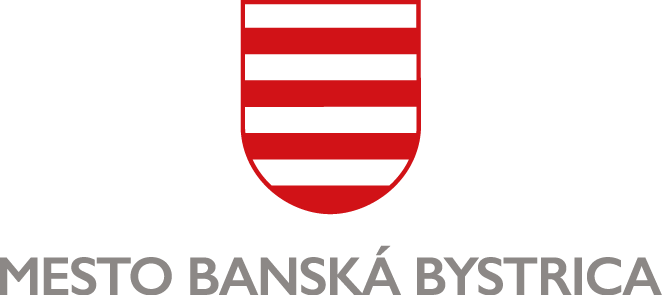 ŽIADOSŤO UDELENIE ZÁŠTITY PRIMÁTORAInformácie o žiadateľovi záštity:Meno a priezvisko / obchodné meno: ......................................................................................................Adresa / sídlo: ...........................................................................................................................................IČO: ..........................................................Kontaktná osoba / zodpovedný zástupca: ...............................................................................................Telefón: ....................................................	E-mail: .....................................................................Informácie o pripravovanom podujatí:Názov podujatia: .......................................................................................................................................Miesto konania: ........................................................................................................................................Termín konania: ........................................................................................................................................Dĺžka trvania podujatia: ...........................................................................................................................Charakteristika podujatia: .................................................................................................................................................................................................................................................................................................................................................................................................................................................................................................................................................................................................................................Predpokladaná návštevnosť: ....................................................................................................................Čestné vyhlásenie:Čestne prehlasujem, že ako dolu podpísaný žiadateľ ku dňu podania žiadosti:	mám vysporiadané záväzky po lehote splatnosti voči Mestu Banská Bystrica,	mám vysporiadané záväzky po lehote splatnosti voči organizáciám v zriaďovateľskej a zakladateľskej pôsobnosti Mesta Banská Bystrica,	 nie som v likvidácii, v konkurznom, reštrukturalizačnom, trestnoprávnom konaní.Dňa …........................................	...................................................	podpis žiadateľa	(zákonného zástupcu)Vyjadrenie primátora mesta:Ján Nosko	a) súhlasím 	b) nesúhlasím	...................................................